Администрация Дзержинского районаКрасноярского краяПОСТАНОВЛЕНИЕс. Дзержинское17.10.2019										№ 879-пО назначении публичных слушаний по проекту «Стратегия социально-экономического развития Дзержинского района до 2030 года»В соответствии с Федеральным законом от 06.10.2003 № 131-ФЗ «Об общих принципах организации местного самоуправления в Российской Федерации», руководствуясь ст. 19 Устава района, ПОСТАНОВЛЯЮ:1. Назначить дату проведения публичных слушаний по проекту «Стратегия социально-экономического развития Дзержинского района до 2030 года» на 01.11.2019 года.2. Назначить председателем публичных слушаний временно исполняющего обязанности Дергунова Виктора Николаевича, секретарем публичных слушаний начальника отдела экономики и труда Орлову Любовь Александровну.3. Публичные слушания состоятся в 10-00 часов, по адресу: Красноярский край, Дзержинский район, с. Дзержинское, ул. Ленина, 15, малый зал администрации района.4. С проектом «Стратегия социально-экономического развития Дзержинского района до 2030 года» граждане, проживающие на территории  Дзержинского района могут ознакомиться в спецвыпуске газеты «Дзержинец», на сайте администрации Дзержинского района (www.adm-dzergin.ru) и внести предложения и замечания до 31.10.2019 года в рабочее время с 8 ч.00 мин. до 16 ч. 00 мин. в отдел экономики и труда администрации Дзержинского района по адресу с. Дзержинское, ул. Ленина 15, каб. 212.5. Опубликовать настоящее постановление в районной газете «Дзержинец», разместить на официальном сайте администрации Дзержинского района.6. Постановление вступает в силу со дня его подписания.Временно исполняющийобязанности главыДзержинского района							В.Н. Дергунов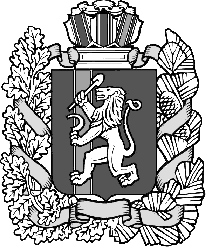 